ОТЗЫВ  на работу студентки 4 курса Института «Высшая школа менеджмента» Санкт-Петербургского государственного университета Гетманович Анастасии Игоревны по подготовке выпускной квалификационной работы по направлению 38.03.04 –Государственное и муниципальное управлениена тему 
«Повышение эффективности противодействияраспространению туберкулеза в Санкт-Петербурге»Особые комментарии:Автор ВКР использовал результаты исследований методологии цепочек добавления стоимости, проводимых в ВШМ СПбГУ, для построения модифицированной цепочки добавления стоимости в сфере противодействия туберкулезу. Полученный результат:способствует повышению качества оказания соответствующих медицинских услуг и развитию стратегического планирования противодействующих туберкулезу организаций,показывает возможность практического применения модификации методологии цепочек добавления стоимости, предложенной в ВШМ СПбГУ.Проведя анализ закупок независимых противотуберкулезных организаций, автор обосновал целесообразность централизации закупочной деятельности в рамках реформирования противотуберкулезной службы Санкт-Петербурга. Общий вывод: работа студентки Гетманович Анастасии Игоревны соответствует  требованиям, предъявляемым к выпускным квалификационным работам по направлению 38.03.04 – Государственное и муниципальное управление.08.06.2022Проявление студентом самостоятельности и инициативы при работе над ВКРВКР выполнялась студентом в целом самостоятельно при активном консультировании с научным руководителемИнтенсивность взаимодействия с научным руководителем:Постоянное взаимодействиеСоблюдение графика работы над ВКР:Полностью соблюдалсяСвоевременность предоставления окончательного варианта текста ВКР научному руководителю:За три дня и более до крайнего срока загрузки ВКР в Blackboard Степень достижения цели ВКР, сформулированной во Введении:Полностью достигнутаСоответствие содержания ВКР требованиям: Полностью соответствует Соответствие оформления текста ВКР требованиям: Полностью соответствуетНаучный руководитель:к.физ.-мат.н., доцент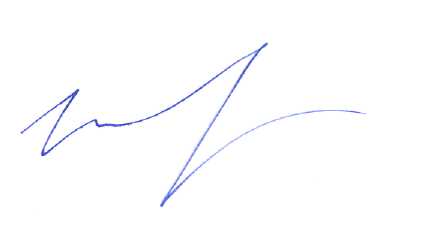 А.Е. Иванов